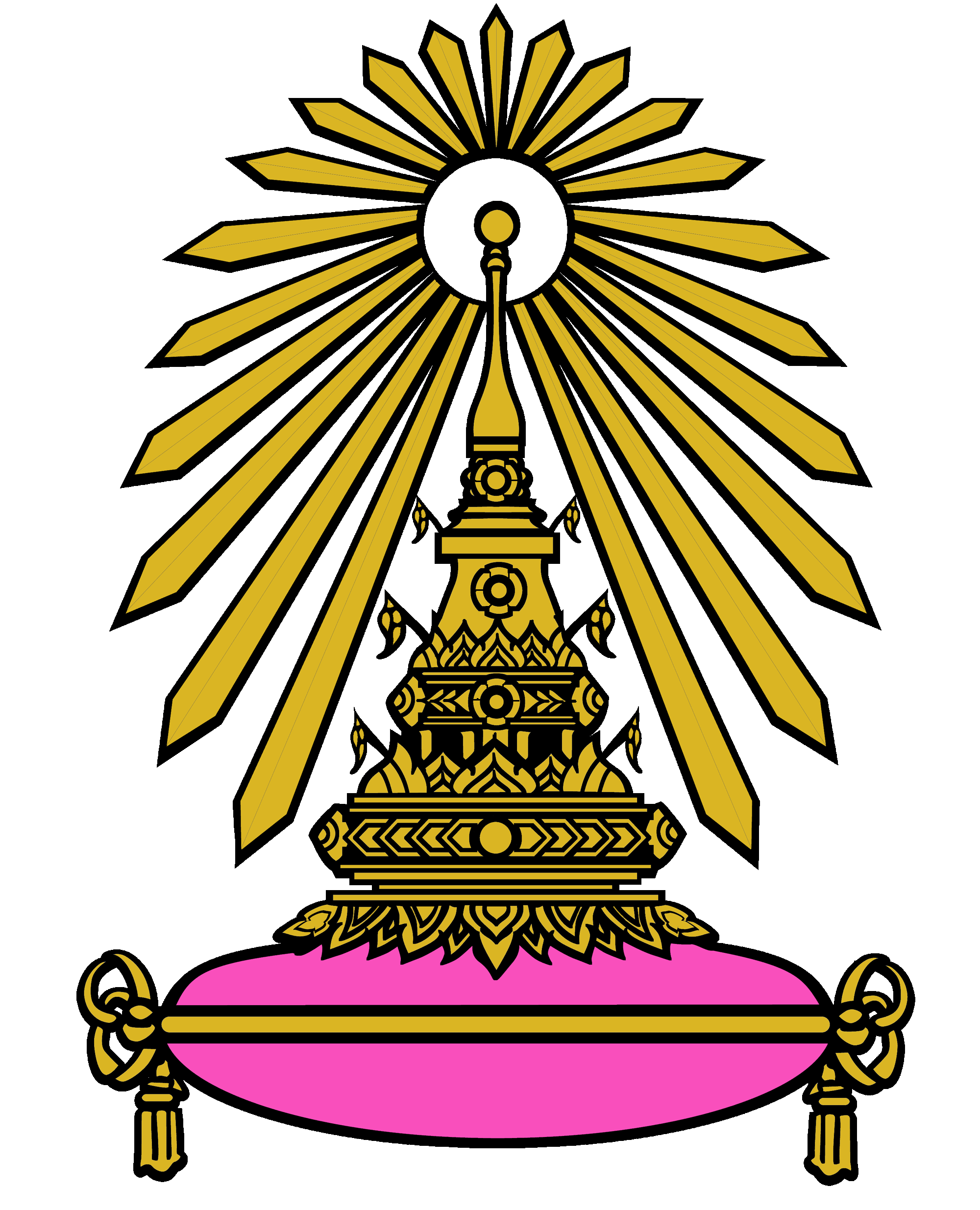 โรงเรียนเตรียมอุดมศึกษาพัฒนาการ รัชดากรอบโครงสร้างแบบทดสอบ รหัสวิชา..................  ชื่อวิชา......................................................  ชั้นมัธยมศึกษาปีที่..............หมายเหตุ  การให้คะแนนข้อสอบแต่ละรูปแบบ  มีดังนี้		ข้อสอบแบบเลือกตอบ  ข้อละ.......................คะแนน		ข้อสอบเขียนตอบสั้น  ข้อละ.......................คะแนน		ข้อสอบเขียนตอบอิสระ  ข้อละ.......................คะแนน		มาตรฐาน/ตัวชี้วัดระดับพฤติกรรมรูปแบบแบบทดสอบรูปแบบแบบทดสอบรูปแบบแบบทดสอบรูปแบบแบบทดสอบรวมจำนวนข้อมาตรฐาน/ตัวชี้วัดระดับพฤติกรรมเลือกตอบเลือกตอบเขียนตอบสั้นเขียนตอบอิสระรวมจำนวนข้อสาระที่สาระที่สาระที่สาระที่สาระที่สาระที่สาระที่มาตรฐานมาตรฐานมาตรฐานมาตรฐานมาตรฐานมาตรฐานมาตรฐานมาตรฐานมาตรฐานมาตรฐานมาตรฐานมาตรฐานมาตรฐานมาตรฐานมาตรฐานมาตรฐานมาตรฐานมาตรฐานมาตรฐานมาตรฐานมาตรฐานสาระที่..............................สาระที่..............................สาระที่..............................สาระที่..............................สาระที่..............................สาระที่..............................สาระที่..............................มาตรฐาน..........................มาตรฐาน..........................มาตรฐาน..........................มาตรฐาน..........................มาตรฐาน..........................มาตรฐาน..........................มาตรฐาน..........................มาตรฐาน..........................มาตรฐาน..........................มาตรฐาน..........................มาตรฐาน..........................มาตรฐาน..........................มาตรฐาน..........................มาตรฐาน..........................รวมจำนวนข้อ